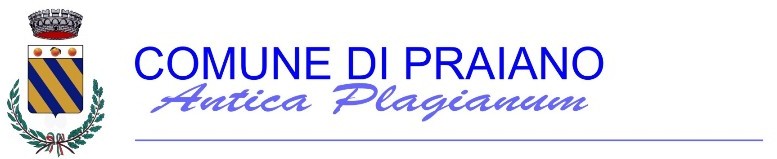 MODELLO IRegistro degli accessiData RichiestaTipo RichiestaOggettoControinteressatiEsitoData EsitoSettore